January, 2016Dear neighbor,	Last April, on a snowy and chilly Saturday morning, over 200 people stood shoulder to shoulder for the 2nd Annual Colonel Classic 5K Road Race. Runners were anxious, excited, and maybe even a little frightened by the challenge in front of them. They eagerly waited for the sound of a solitary gunshot that would mark the start of their “race towards education”. With your help, Palestra provided a safe and enjoyable experience for all. Last year, we raised over $2000 for scholarships at Ledyard High School. Palestra extends its gratitude towards everyone who supported the “race for education”, including: the local and State Police departments, Ledyard emergency services, Principal Fagan, and Superintendent Patterson.  We are ready for the 3rd annual race. This year, the Colonel Classic will be run on Saturday, May 14th, 2016 at 9:30 am The race is not without expenses however, and our need is your opportunity. These costs include compensating police officers, paramedics, and custodians, as well as race logistics such as timing, food, apparel, signage, and awards.  Please consider investing in the Colonel Classic through one of the many sponsorship levels our marketing research team has packaged for your investment.  	If you would rather donate non-monetary items, we have needs there as well, such as food, beverage, gift certificates, and giveaways.  We can distribute your business name, logo and paraphernalia on race day through our dozens of volunteers, where we are expecting crowds well over 700.  We invite you to seriously consider our offer, just as Village Market, Dime Bank and Sprigs and Twigs did in 2015.  Our goal for you is exposure. Last year, the community brought over 200 runners, from over 50 towns in four states. The race is a wonderful way to raise awareness for your business, and the feedback we received from our sponsors was very positive. Please look over the enclosed sponsorship packet, choose a level of partnership, or create your own package based upon your needs.  We would love to have the chance to partner with you, and we look forward to forming new, mutually beneficial relationships. Together, we can make this an impactful race towards education.  See you on the road.Erik Person	   Olivia Lyon		      Jack WheelerRace Director	   President of Palestra     Vice President of PalestraColonel Classic 2015 Sponsorship LevelsKeep in mind that we have tailored the sponsorship levels in a pyramid fashion, whereas the higher the sponsorship level amount, the more exposure a business gets.   The “In Step” PackageA sponsorship of less than $100Name on our sponsors list (to be displayed in various locations at our race day headquarters)The “Walker” Package:A sponsorship of $100Name on our sponsors list Item in gift bags (to be given out to all online registered runners)Race day presence (includes table if requested)The “Jogger” Package:A sponsorship of $500Name on our Sponsors list Item in gift bags (to be given out to all online registered runners)Race day presence (includes table if requested)5 in. by 3 in. logo on official Colonel Classic t-shirt (to be given out to all online registered runners)The “Runner” Package:A sponsorship of $1000Name on our sponsors list Item in gift bags (to be given out to all online registered runners)Race day presence (includes table if requested)5 in. by 3 in. logo on official Colonel Classic t-shirtName and logo on the Colonel Classic mile markers (to be displayed at each mile point along the route) The “Sprinter” Package:A sponsorship of $2000Name on our sponsors list Item in gift bags (to be given out to all online registered runners)Race day presence (includes table if requested)5 in. by 3 in. logo on official Colonel Classic t-shirtName and logo on the Colonel Classic mile markers and advertising signage (to be displayed during, and in the days leading up to the race) The “Champion” Package: A sponsorship of $3000 or moreBecome the official sponsor of the 2015 Colonel Classic 5K Name and logo at the top of our sponsors listItem in gift bag (to be given out to all online registered runners)Race day presence (includes table if requested)10 in. by 6 in. logo on the top of the official Colonel Classic t-shirt Name and logo on the Colonel Classic mile markers and advertising signageYour name on all of our handouts 5 minutes of advertising before our awards ceremony (any media of your choice including commercials shown on a large projection screen or in person advertising by a representative from your business)Note: There will only be one official sponsor of the Colonel ClassicSpace is limited on the official race t-shirts, and logo spaces will be available on a first come first serve basis.If you decide that one of our sponsorship levels is right for you, and you would like to help with our cause, or have any questions, comments, or concerns please do not hesitate to contact race director Erik Person, eperson@ledyard.net or at 860-464-9600x6125 or Palestra at LHSpalestra@gmail.comOr o.lyon1@yahoo.com  .  To learn more about Palestra and its goals, visit our website at lhspalestra.weebly.comColonel Classic 5K Road Race Entry Application and WaiverSaturday May 14th, 2016. 9:30 am24 Gallup Hill Road. Ledyard, CT 06339 (Ledyard High School Parking Lot)The Course: Begin Gallup Hill Road. Right on Colonel Ledyard Highway. Right on CT 117. Right on Iron Street, CT Route 214. Right on Spicer Hill Road. Right on Gallup Hill Road. Described as challenging and hilly.The Cause: Ledyard High School Scholarship FundThe Cost: $30 and various discounts available. Register online at http://register.aratrace.com/search/event.aspx?id=35531 Check in: 24 Gallup Hill Road beginning at 7:45. Serious walkers welcome. (Walk-ups welcome but identification not guaranteed in race results)Facilities: Indoor restrooms available. Parking at start/finish line.Awards: Overall 1st, 2nd, 3rd, Male/Female. 8 other 1st place divisions.Questions?: eperson@ledyard.net 860-464-9600 x 6125- - - - - - - - - - - - - - - - - - - - - - - - - - - - - - - - - - - - - - - - - - - - - - - - - - - - - - - - - - - - - - - - - - - - - - - - - - - - - - - - - - - - - - - - - - - - - -Mail Entry Form and Make Checks Payable to: Ledyard High School. Memo line: Colonel Classic. 24 Gallup Hill Rd. Ledyard, CT 06339_____________________________Please Print Clearly ____________________________Name:______________________________________________________________________________Address:____________________________________________________________________________City:________________________________________________________________________________Age on Race Day:_________				Gender: 	Male		FemalePhone:____________________________________________________. Shirt Size. XXL, XL, L, M, SEmail:_____________________________________________________EMERGENCY CONTACT NAME:________________________________________________________EMERGENCY CONTACT PHONE NUMBER:_______________________________________________ALTERNATE EMERGENCY CONTACT NUMBER:__________________________________________(Sign waiver on next page. Unsigned waivers negates registration process)WAIVER/Assumption of Risk: In consideration for the privilege of participating in said race, the undersigned (signature of parent or legal guardian) hereby agrees that;1.       I fully assume all risk associated with utilization of and participation in the Colonel Classic 5 K Road Race, Saturday May 14th 2016, even if due to the negligence of the Town of Ledyard, Ledyard Parks and Recreation Dept., Ledyard Public Schools, Race Director, Volunteers and the Ledyard High School Scholarship Fund, its agents, servants or employees.I hereby release, and agree that I will not sue, the Town of Ledyard, Ledyard Parks and Recreation Dept. Ledyard Public School, Race Director, Volunteers and the Ledyard High School Scholarship Fund, its agents, servants or employees from all liability should an injury to my self or child occur during participation in said race.I also understand that a walking/running road race will occur on Town/State roads that will have traffic (partial road closures), sand, pot holes, parked cars. Weather conditions may be hot, cold, raining and foggy as well as various equipment used for the race along with the competitiveness of this activity makes this a very high risk sport.In consideration of being accepted as a participant in said race, I hereby, for myself, my heirs, executor and administrators, release, discharge and hold harmless, the Town of Ledyard, Ledyard Parks and Recreation Dept. Ledyard Board of Education, Race Director, Volunteers and the Ledyard High School Scholarship Fund, its agent, servants or employees, any person(s) associated with the present or future, whether the same be known, anticipated or unanticipated, resulting from or arising out of, or incident to the aforementioned participant in said Colonel Classic 5 k road race on May 14, 2016I have informed the proper authorities (Race Director) in writing of any medical condition of the aforementioned participant and agree to ensure the wearing by myself or child the proper attire and equipment for this Race.I hereby state the aforementioned participant has been examined by a physician, is in good general health and proper physical condition enabling him/her to participate in the Colonel Classic 5 K Road Race on May 14, 2016NEW!.  Headphone policy2014.1I know I am forbidden from using headphones or any technological devise which may impair my hearing during event participation. I accept all responsibility for using audio devices of any kind, and waive my rights for claims or liabilities arising from their use. (please check box above if you understand this policy).________________________________________         ________________Signature (Parent’s Signature If under 18)                        DateColonel Classic 5k 20163rd Annual 5K RunWhen: May 14. Saturday.  9:30am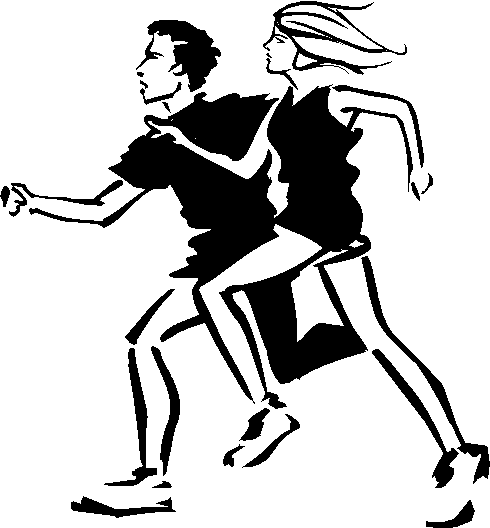 Where: Begins and ends at Ledyard High School – 24 Gallup Hill RoadCost: varies – $20-$30Register by May 1 to get race shirt.AWARDS BY AGE DIVISIONAWARDS TO OVERALL WINNERSAWARDS BY GENDERA RAT RACE TIMINGHONORARY STARTERLIGHT FAREProceeds to benefit Ledyard High 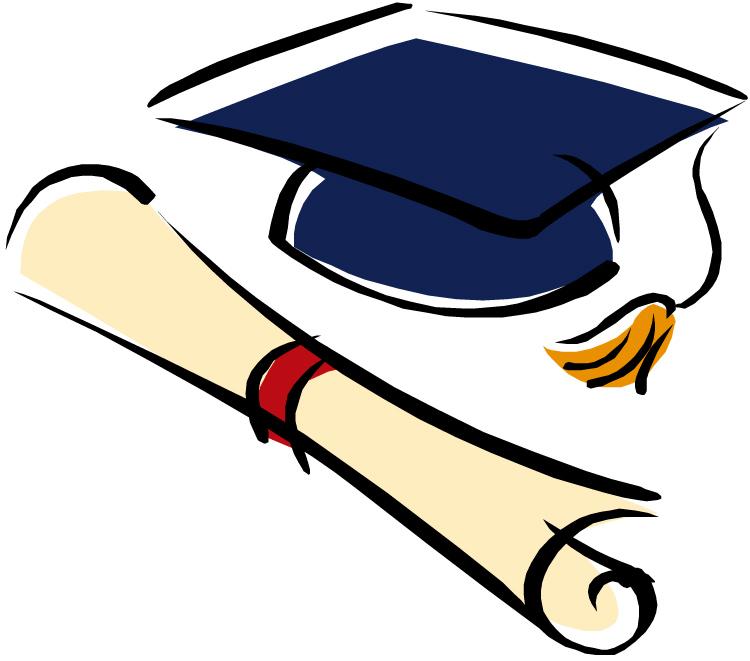     School scholarship funds    Sponsor opportunities available!Register to run atwww.lhspalestra.weebly.comorhttp://register.aratrace.com/search/event.aspx?id=35531If you have any questions feel free to email us at eperson@ledyard.net